Учетная Карта Специалиста (УКС)Пандемия сказалась на многих отраслях бизнеса. Часть населения потеряла или сменила работу, произошел отток мигрантов и случился еще целый ряд негативных факторов. Но экономика восстанавливается. При этом волна пандемии обнажила давно существующие «болезни» нашего общества.Условия рыночной экономики в сфере строительных и отделочных услуг привели к тому, что в городах на стройках и в сегменте отделки квартир трудятся преимущественно мигранты из стран ближнего зарубежья, Средней Азии и внутренние мигранты практически со всех регионов нашей страны.Большинство из них является самоучками и, например, газоэлектросварщик по образованию по ряду причин может работать штукатуром фасадов. И такое происходит повсеместно и в большинстве случаев. Крупные строительные компании следят как за исправностью соблюдения Трудового кодекса РФ, так и за наличием разрешительной документации, соответствующей вакансии. Но на практике тот же любой мигрант может через земляков приобрести, например, удостоверение стропальщика в частной учебно-производственной организации и это ни для кого не является секретом.Единственным распространенным рабочим инструментом в сфере сертификации на сегодня является аттестация для сварщиков в саморегулируемой организации Ассоциации «Национальное Агентство Контроля Сварки» (НАКС). По другим строительным специальностям существует разрозненность и бессистемность разрешительной документации и допусков к работе.Несоответствие уровня знаний в общестроительных работах несет прямую опасность для жизни и здоровья, как самого работника, так и окружающих. В частном секторе ситуация ничуть не лучше:  в сфере отделочных работ при возникновении гражданско-правовых отношений между частным заказчиком и нанимаемым работником возможны и конфликтные ситуации (вплоть до УК РФ), как на материальной основе, так и в силу некачественного исполнения оказываемых услуг.На сегодня условный поиск бригады для выполнения ремонта квартиры осуществляется в основном по рекомендации через знакомых,  посредством поиска в сети интернет (Авито, Профи. ру, Юду, Пропетрович, социальные сети), путем мониторинга рекламных предложений. Заключение договора с понравившимися по ценообразованию, портфолио, общению, срокам проведения работ отделочником-никак не гарантирует соответствие квалификации мастера. Фотографии выполненных работ могут являться работой третьих лиц, отзывы-проплаченными, рекомендации-договорными.В связи с вышеизложенным:  предлагаю совместно с Министерством труда и социальной защиты Российской Федерации и профильных комитетов Правительства Российской Федерации на базе государственных Учебно-курсовых комбинатов на основе существующих нормативов и методических пособий разработать региональную систему аттестации и создать Учетную Карту Специалиста (далее УКС).Основные специальности: Сварщик, Рабочий по деревообработке, Плотник, Кровельщик, Бетонщик, Водитель погрузчика, электропогрузчика, Тракторист, Машинист бульдозера, Оператор котельной, Специалист по эксплуатации объектов газопотребления и газораспределения, Машинист компрессорных установок, Машинист крана, Машинист вышки, Стропальщик, Рабочий люльки, Машинист электролебедки, Такелажник, Пескоструйщик, Слесарь-сантехник, Маляр, Монтажник по монтажу и ж/б конструкций, Штукатур, Изолировщик на термоизоляции, Копровщик и так далее.Создание единой аттестационной базы позволит:Провести учет рабочих по строительным специальностям;Сократить временные затраты специалистам отделов кадров строительных компаний;Профилактически предупредить возникновение конфликтных ситуаций на частных заказах;При трудоустройстве или найме на частный заказ любой работодатель вправе затребовать аттестационное удостоверение УКС (пластиковое удостоверение с QR-кодом и ID) и проверить посредством сети Интернет соответствие личности работника, его разрядность по данной специальности и подтвержденный профессиональный опыт.Наличие УКС не является приоритетом при трудоустройстве, но носит рекомендательный характер, как для организаций, привлекающих к выполнению работ специалистов строительных специальностей так и для физических лиц, нанимающих ремонтные бригады.Данная мера регулирования соответствия действительному профессиональному опыту и разрешительной документации представителя строительной специальности дополняет требования Федерального закона от 16 декабря 2019 года № 439-ФЗ «О внесении изменений в Трудовой кодекса Российской Федерации в части формирования сведений о трудовой деятельности в электронном виде» и всецело соответствует национальной программе «Цифровая экономика Российской Федерации», исполнителем которой помимо Министерства цифрового развития, связи и массовых коммуникаций Российской Федерации так же является Минтруд России.Как это работаетРабочий посредством сети интернет определяет удобный для него Учебно-курсовой комбинат. Выбирает специальность для прохождения аттестации и, согласно размещенным требованиям к разрядности-оценивает свой профессиональный уровень. Оплачивает стоимость переаттестации (расчетная сумма 1500-3000 рублей), проходит аттестацию, получает УКС.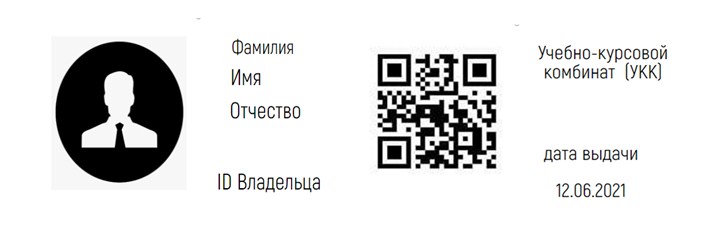 Для лиц, имеющих аттестат о среднем специальном образовании по выбранной для аттестации специальности-предусмотрена упрощенная процедура переаттестации.Такая же упрощенная процедура планируется и в случае повышения разрядности по уже имеющейся специальности.Некоторые виды допусков имеют необходимость в регулярном прохождении переаттестации один раз в год, раз в три года, раз в 5 лет или раз в 10 лет. Такая информация так же будет отражаться в личном кабинете владельца УКС.Для мигрантов из стран Средней Азии в целях снижения языкового барьера предусматривается дублирование текстов теоретической части экзамена на таджикском, узбекском и киргизском языках.Общестроительные работыДля крупных застройщиков возможна выездная групповая аттестация совместно с представителями Технадзора самого застройщика. Члены аттестационной комиссии несут персональную ответственность за выдаваемые УКС, что снизит коррупционную составляющую в отличие от существующей практики "покупки корочек". При выявлении нескольких случаев несоответствия уровню сданных экзаменов аттестованных специалистов в одном Учебно-Курсовом комбинате-становятся понятными качество и контроль выдаваемых документов. Так же возможно включение в рабочую группу комиссии психиатра-нарколога, в чьи обязанности будет входить предварительное выявление наркозависимых и их направление на медосвидетельствование и получение справки из наркологического диспансера.Большинство строительных компаний не имеет своей материально-технической базы и работает по субподрядной схеме. На одном объекте КОТ может трудиться свыше 1000 человек, представляющих 30-35 разных организаций. Условный директор субподрядной организации, нанимая две бригады штукатуров может столкнуться со следующим: одна бригада 6 штукатуров и 2 подсобника, вторая 7 подсобников и один штукатур. В первом случае рабочий процесс будет происходить слаженно, во второй случае перерасход материала может превышать и 30%, возникает необходимость постоянного контроля качества исполняемых работ, возникают проблемы при производстве скрытых видов работ, сдаче объема и еще ряд технических и организационных проблем. При найме бригады, имеющей УКС "штукатур" даже 3,4 и 5 разряда: работодатель понимает перспективу отсутствия сложностей при исполнении обязательств перед генподрядчиком.В настоящий момент во многих регионах планируются масштабные стройки (в том числе государственные), на которых будут трудиться десятки тысяч человек. На базе Учебно-курсового комбината возможна организация выездной аттестационной комиссии. Переаттестация отчасти даст гарантию качества производимых работ, соблюдения сроков выполнения и снизит как временные, так и материальные потери.Отделка помещений для частных лицПри привлечении к ремонту квартиры заказчик вправе запрашивать наличие УКС. Большинство отделочников позиционирует себя как "мастер-универсал", но на практике человек, идеально укладывающий кафель не может владеть единовременно на высоком уровне навыками сантехнических и иных видов работ. Поэтому любой мастер, работающий как самозанятый или ИП - на добровольной основе проходит аттестацию по нескольким направлениям и получает аттестаты. Гражданин, заказывающий комплексный ремонт по ID мастера или при сканировании QR-кода УКС понимает, что (условно) мастер, которого предстоит нанимать, является аттестованным плиточником 6 разряда, штукатуром 5 разряда, сантехником 3 разряда. Доверять или нет выполнение сантехнических работ и нанимать второго специалиста-личное дело каждого. Но в большинстве случаев УКС отчасти гарантирует качество выполняемых услуг по разным видам работ.При запуске программы "Учётная Карта Строителя" рынок строительства и отделки в течение 3-4 лет станет систематизированным. Данная инновация повысит качество оказываемых услуг и в целом выполнение работ. Так или иначе это несомненно повлечет сокращение временных затрат, уйдут в прошлое смены нескольких субподрядчиков на объекте, вымрут посредники с фальшивыми разрешительными документами, привозимыми на стройку, улучшится качество выполняемых работ. Созданная конкуренция рабочей силы в той или иной степени заставит более ответственно относиться к работе и это в первую очередь касается мигрантов из Средней Азии.Разработанную методологию, возможно, использовать и в других сферах. При размещении вакансии "официант" работодатель вправе указывать запрашиваемый уровень квалификации согласно Общероссийскому классификатору специальностей по образованию (ОКСО). Например, официант 5 разряда должен владеть определенным комплексом знаний по технике обслуживания. В ресторанах, обслуживающих иностранных туристов, официант обязан владеть в необходимых пределах иностранным языком. При звеньевом методе обслуживания официант 5-го разряда исполняет обязанности бригадира. Самозанятый или индивидуальный предприниматель в большинстве случаев в целях снижения расходов обращается за оказанием бухгалтерских услуг к аутсорсинговым компаниям. Единая система УКС позволяет определить уровень подготовки специалиста непосредственно при обращенииНаличие сертификата Учебно-курсового комбината даст преимущество при трудоустройстве соискателю и сэкономит время и нервы работодателю.Система государственной переаттестации положительно скажется на социальном климате региона, улучшит качество оказываемых услуг и в целом благоприятно повлияет на рынок труда, как в общестроительных, так и в отделочных работах.